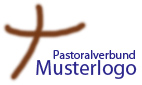  Was muss ich tun? Was muss ich beachten?Bitte beachten Sie, dass Gottesdienstpläne nur für den internen Gebrauch bestimmt sind (Datenschutz!). Weitere Informationen:Informationen zum Datenschutz finden Sie unter: ChecklisteChecklisteTätigkeitenerledigtPlanung der Gottesdienste vom Pastoralteam entgegennehmenPlanung ins System (TeRMIn, Kalender, sonstiges Verwaltungsprogramm) übernehmenweitere Dienste ermitteln (Lektoren, Messdiener)weitere Dienste ins System übernehmenDaten aus TeRMIn, dem Kalender/Verwaltungsprogramm exportieren Daten in Excel-Liste einfügen (vorbereitete Liste oder Liste an die Bedürfnisse der Empfänger anpassen)Gottesdienstplan ausdruckenGottesdienstplan an zuständige Stellen verteilenÄnderungen des Gottesdienstplans (z.B. Vertretung im Krankheitsfall, Beerdigungen usw.) entgegennehmenÄnderungen ins System einpflegenbei umfangreichen Änderungen neuen Gottesdienstplan erstellen (Daten exportieren, Plan ausdrucken) und verteilenbei kleineren Änderungen betroffene Personen/Stellen informierenAbgesprochenes Vorgehen zu diesem Arbeitsbereich:Abgesprochenes Vorgehen zu diesem Arbeitsbereich:1.2.3.4.5.6.